Direction de l’Agriculture et du Développement Rural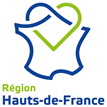 DOSSIER DE DEMANDE DE FINANCEMENT 2023 :	 PROGRAMME ANNUEL D’ACTIONS	 PROJET PONCTUEL Cadre réservé au Conseil régional 	Service : 	 Qualité et valorisation des productions			 Performance des exploitationsDate de réception :N° GALIS : 	Programme : …………………………………  Fonctionnement Investissements nécessaires à la réalisation du programme d’actions ou du projet Référent du dossier : ACTION PRESENTEEIntitulé : Lieu de déroulement : 	 Hauts-de-France	 Autre, préciser :Calendrier prévisionnel et/ou durée du projet :	 01/01/2023 – 31/12/2023	 Autre, préciser :IDENTIFICATION DE L’ORGANISMERaison sociale :Statut juridique : Numéro SIRET : Code APE/NACE :Coordonnées : Adresse :Code postal :	  Ville :  Téléphone :	  Courriel :                                                     @Nombre d’ETP :Représentant légal : 	Nom et prénom :	Titre :Personne en charge du dossier :	Nom et prénom :	Tél :ELEMENTS DESCRIPTIFS DU PROJETContexte du projet :Description rapide de la problématique et des enjeuxMéthodologie :Récapitulatif de la structure du programme : objectifs stratégiques / objectifs opérationnelsMise en œuvre détaillée :Le programme peut être détaillé ci-dessous ou complété dans un tableau de bord prévisionnel des actions à joindre au présent dossier.Pour les programmes d’activité annuels, il est demandé de préciser, action par action, à minima les informations suivantes : objectif, descriptif, calendrier, livrables, indicateurs, personne référente, cout direct et indirect, nom et montant des co-financements. Pour ce faire, vous avez la possibilité de compléter le tableau Excel ci-joint et intitulé Prog actions et bilan - tableau type - Région HDF DADR» Modalités de mise en œuvre :Moyens humains dédiés au projet :Equipe, ETP, responsabilités, …Coût jour si connu : …………………… € (Préciser HT/TTC)Moyens matériels :Equipement, logiciels, bâtiments…Coordination :Calendrier de réalisation :Répartition des actions dans l’année, temps fort …Partenariats : Moyens de communication destinés à valoriser le projet : Livrables et éléments de restitution à la Région :Votre programme est-il soumis aux régimes d’aides d’Etat ?  Si vous avez une activité dite économique et si votre programme procure à ses bénéficiaires un avantage concurrentiel (ex : du conseil), l’aide qui vous sera accordée doit être encadrée dans un ou plusieurs régimes d’aides d’Etat en vigueur. En cas de doute, votre référent à la Direction de l’Agriculture et du Développement Rural se tient à votre disposition pour toutes questions liées à ces régimes. Vous pouvez consulter les différents régimes d’aides d’Etat sur la page suivante : https://agriculture.gouv.fr/regimes-daides-detat-regimes-en-vigueur-et-projets-de-notification-ou-dinformation-la-commission.Si votre programme d’action contient des actions de conseils individuels ou collectifs, un descriptif précis de la nature du conseil et de son coût (ou du nombre de jour si le coût jour de la structure est connu) doit être fourni. Une estimation du nombre de bénéficiaires par action de conseil doit être fournie (cf. modèle de tableau conseil en PJ).Contribution du projet :à la Stratégie agricole régionaleEnjeu 1 - Soutenir le développement des exploitations et la professionnalisation des agriculteurs	P1 : Faciliter la création et la transmission des exploitations	P2 : Aider les agriculteurs à se positionner en chefs d’entreprise	P3 : Favoriser la formation et l’emploi Enjeu 2	- Valoriser les productions agricoles des Hauts-de-France	P4 : Dynamiser l’élevage en Hauts-de-France (notamment l’élevage à l’herbe)	P5 : Encourager les nouvelles pratiques agricoles	P6 : Soutenir l’approvisionnement local dans tous les circuits de la régionEnjeu 3 - Développer la qualité et la diversification des productions       P7 : Soutenir l’émergence et la structuration de filières régionales à forte valeur ajoutée, développer les SIQO et accompagner leur commercialisation	P8 : Accompagner les conversions au bio et l’accompagnement des exploitations bio dans leurs premières années d’existence	P9 : Soutenir les projets de diversification, de valorisation des produits et les filières complémentaires à l’agriculture	P10 : Favoriser l’export, source de débouchésEnjeu 4 - Soutenir les industries agroalimentaires et l’agro-industrie	P11 : Aider la modernisation des entreprises agro-alimentaires	P12 : Déployer à l’échelle des Hauts-de-France des outils lisibles et cohérents de développement de la filière agroalimentaireEnjeu 5 - Favoriser l’innovation	P13 : Les Hauts-de-France, région référente de la bio économie	P14 : Positionner les Hauts-de-France comme leader national des protéines	P15 : Accélérer la transmission de l’innovation aux agriculteursEnjeu 6 - Valoriser le métier d’agriculteur et l’image de l’agriculture des Hauts-de-France	P16 : Communiquer sur l’agriculture et sur ses métiers	P17 : Animer les réseauxET / OUà un plan thématique de la Région	Activ’Ton Installation	Activ’Ta Diversification	Programme Régional de l’Elevage	Plan Agro-écologie	Plan Bio	Plan SIQO	Je mange local 	Master Plan Forêt Bois	Autre, préciser :Certifié exact les éléments ci-dessus, ainsi que le budget de l’opération joint.Fait à 	, le Le représentant légal de l’organisme :Signature :Pièces à transmettre	Dossier de demande de financement, daté et signé du représentant légal	N° SIRET *	RIB au nom et à l'adresse du numéro de SIRET*	(si les dépenses sont présentées en TTC) Attestation de non assujettissement à la TVA 	(si pas détaillé dans le présent dossier) Programme d’actions signé intégrant :Objectifs stratégiques / Objectifs opérationnels / Actions mises en œuvre / Indicateurs Tableau de bord prévisionnel des actions (modèle ci-joint)Budget prévisionnel, daté et signé (format ci-joint, prévoir un budget par régime d’aide concerné par le projet et un budget consolidé)Si programme annuel d’activités :	Rapport d’activités N-1 (ou s’il n’est pas encore disponible : rapport d’activités N-2), le tout signé du représentant légal	Bilan technique des actions N-1, si possible sous le format de l’onglet « Bilan des actions » du tableau Excel intitulé Prog actions et bilan - tableau type - Région HDF DADR	Programme d’actions année N, si possible sous le format de l’onglet « Plan d’actions prévisionnel » du tableau Excel intitulé Prog actions et bilan - tableau type - Région HDF DADRSi investissement :	Devis et descriptifSi association :	Courrier de demande de subvention du représentant légal	Copie des statuts à jour, signée et datée*	Extrait du JO ou récépissé de déclaration de l'association, daté et signé*	Composition du conseil d'administration et du bureau, datée et signée*	Procès-verbal récent de l'AG ou d'un CA, daté et signé	Copie du bilan du dernier exercice connu, datée et signée	Copie du compte de résultat du dernier exercice connu, datée et signée	Charte régionale de la laïcité et des valeurs républicaines signée☐	Contrat d’engagement républicain signéSi collectivité / acteur public :	Courrier de demande de subvention signé du représentant légal mentionnant :l'objet du projetla duréele coût prévisionnel globalle montant de subventionla politique concernéel'adresse	Liste des membres du conseil communautaire / conseil d’administration*	Budget de la collectivité (prévisionnel ou dernier exercice)	Compte administratif	Délégation de signature	Délibération approuvant le projet, son plan de financement et précisant l'origine et le montant des moyens financiers*en cas de demande récurrente, ne fournir que si changementLa Direction de l’Agriculture et du Développement Rural sera éventuellement amenée à demander des compléments en cours d’instruction, en particulier un budget prévisionnel selon les régimes d’aides mobilisés.Si Entreprise : 	Kbis*, statut*, bilan consolidé, compte de résultat, extrait RCS*, attestation fiscale et sociale, organigramme de la société*Dossier à retourner dûment complété, daté et signé, accompagné des pièces justificatives à l’adresse suivante :Région Hauts-de-France Pôle territoires et transitions – Direction de l’Agriculture et du Développement RuralHôtel de Région151 Avenue du Président Hoover59555 LILLE CEDEX* Ajouter si besoin des codes natures correspondants à votre budget (ex : amortissements)** Si TTC, fournir l’attestation de non assujettissement à la TVA Signature :Rappels :Le budget doit impérativement être équilibré et ne reprendre que les recettes et dépenses correspondants à l'action.Le budget prévisionnel doit être présenté dans sa globalité et également par régime d’aide. Le cas échéant, merci de reproduire le tableau ci-dessus autant que nécessaire et de présenter un tableau par régime.BUDGET PRÉVISIONNEL CONSOLIDÉ(prévoir également un tableau budget par régime d’aide concerné par le projet)BUDGET PRÉVISIONNEL CONSOLIDÉ(prévoir également un tableau budget par régime d’aide concerné par le projet)BUDGET PRÉVISIONNEL CONSOLIDÉ(prévoir également un tableau budget par régime d’aide concerné par le projet)BUDGET PRÉVISIONNEL CONSOLIDÉ(prévoir également un tableau budget par régime d’aide concerné par le projet)BUDGET PRÉVISIONNEL CONSOLIDÉ(prévoir également un tableau budget par régime d’aide concerné par le projet)BUDGET PRÉVISIONNEL CONSOLIDÉ(prévoir également un tableau budget par régime d’aide concerné par le projet)BUDGET PRÉVISIONNEL CONSOLIDÉ(prévoir également un tableau budget par régime d’aide concerné par le projet)Organisme : Organisme : Organisme : Préciser :             HT    HT        TTC**Organisme : Organisme : Organisme : Date de début opération : Date de début opération : Date de fin d’opération :Date de fin d’opération :DEPENSES*DEPENSES*MONTANT €RECETTESRECETTESRECETTESMONTANT €60 ACHATS60 ACHATS60 ACHATSRégion Hauts-de-FranceRégion Hauts-de-FranceRégion Hauts-de-FranceFournitures d'activitésFournitures d'activitésBudget AgricultureBudget AgricultureBudget AgricultureAutres fournitures (préciser)Autres fournitures (préciser)Autre Budget RégionPréciser :Autre Budget RégionPréciser :Autre Budget RégionPréciser :Autre Budget RégionPréciser :Autre Budget RégionPréciser :Autre Budget RégionPréciser :61 SERVICES EXTERNES61 SERVICES EXTERNES61 SERVICES EXTERNESAutre Budget RégionPréciser :Autre Budget RégionPréciser :Autre Budget RégionPréciser :Sous-traitance généraleSous-traitance généraleFormation de bénévolesFormation de bénévolesEtatEtatEtatLocations (dont crédit-bail)Locations (dont crédit-bail)Travaux d'entretien et réparationsTravaux d'entretien et réparationsDépartement(s)Préciser :Département(s)Préciser :Département(s)Préciser :DocumentationDocumentationDépartement(s)Préciser :Département(s)Préciser :Département(s)Préciser :Etudes et recherchesEtudes et recherchesDépartement(s)Préciser :Département(s)Préciser :Département(s)Préciser :Autres (préciser)Autres (préciser)Commune(s)Préciser :Commune(s)Préciser :Commune(s)Préciser :62 AUTRES SERVICES EXTERNES62 AUTRES SERVICES EXTERNES62 AUTRES SERVICES EXTERNESCommune(s)Préciser :Commune(s)Préciser :Commune(s)Préciser :Honoraires, rémunération d'intermédiairesHonoraires, rémunération d'intermédiairesCommune(s)Préciser :Commune(s)Préciser :Commune(s)Préciser :Publicité, publicationsPublicité, publicationsPublicité, publicationsTransportsTransportsAutres financeurs : détaillerAutres financeurs : détaillerAutres financeurs : détaillerMissions et réceptionsMissions et réceptionsFrais postaux et téléphoneFrais postaux et téléphoneAutres (préciser)Autres (préciser)63 IMPOTS ET TAXES63 IMPOTS ET TAXES63 IMPOTS ET TAXES64 FRAIS DE PERSONNEL64 FRAIS DE PERSONNEL64 FRAIS DE PERSONNELAutofinancement : détaillerAutofinancement : détaillerAutofinancement : détaillerSalaires brutsSalaires brutsCharges sociales patronalesCharges sociales patronalesAutres (préciser)Autres (préciser)65 AUTRES CHARGES DE GESTION65 AUTRES CHARGES DE GESTION65 AUTRES CHARGES DE GESTIONTOTAL €TOTAL €TOTAL €